SECTION 1. IDENTIFICATION OF THE SUBSTANCE / PREPARATION AND OF THE  COMPANY / UNDERTAKING  SECTION 3. COMPOSITION / INFORMATION ON INGREDIENTS 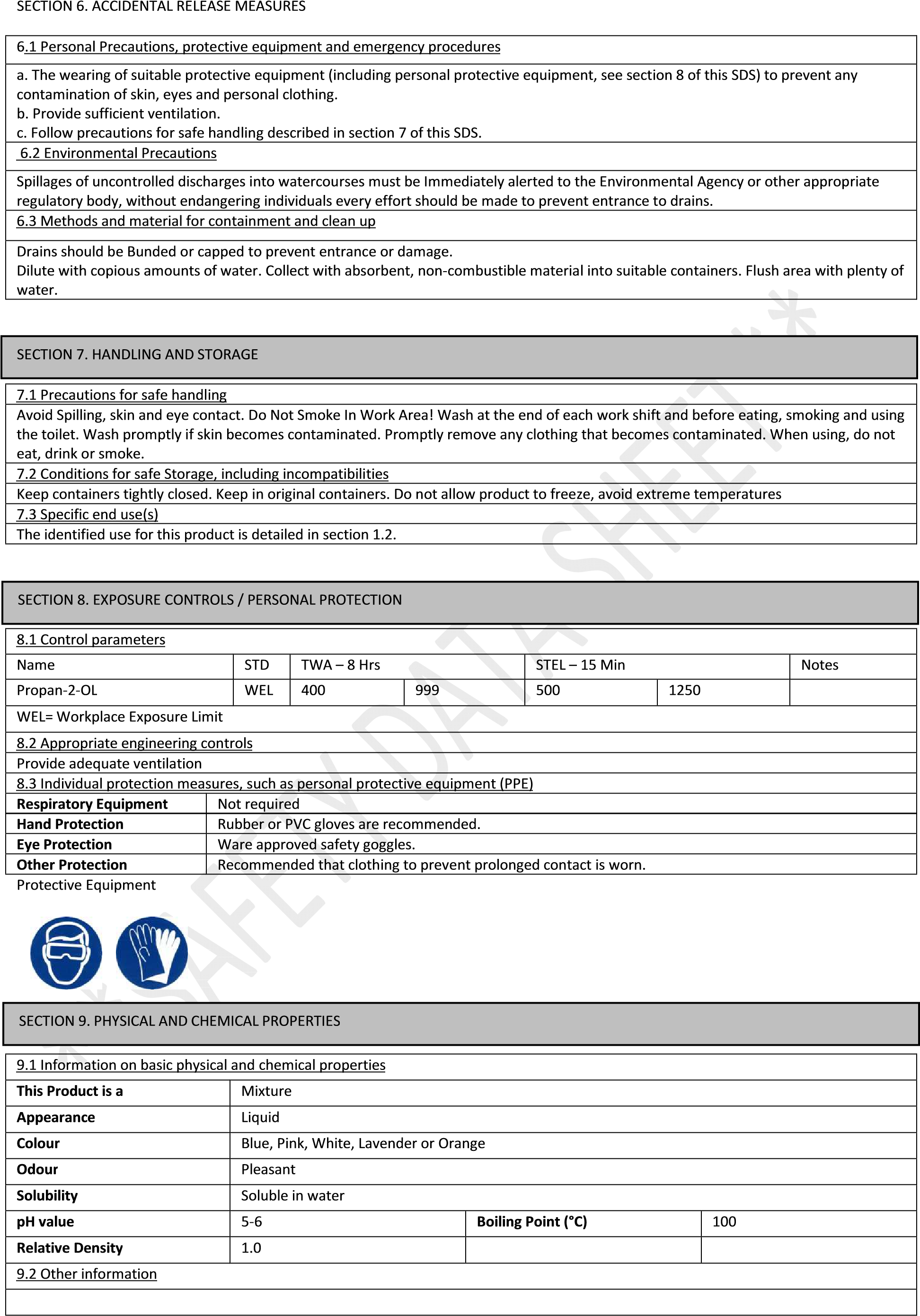  SECTION 10. STABILITY AND REACTIVITY This product is not classified as hazardous for transport, as per IATA, ADR & IMDG. SECTION 15. REGULATORY INFORMATION  SECTION 16. OTHER INFORMATION SAFETY DATA SHEET Professional Fabric Conditioner 1.1 Product Name Professional Fabric Conditioner Professional Fabric Conditioner Professional Fabric Conditioner Professional Fabric Conditioner Professional Fabric Conditioner Professional Fabric Conditioner Professional Fabric Conditioner Professional Fabric Conditioner 1.2 Other Names SDS No Professional Fabric Conditioner C2/276-CLP 	Rev Date: 	17th November 2017 	Rev No: 	2 Professional Fabric Conditioner C2/276-CLP 	Rev Date: 	17th November 2017 	Rev No: 	2 Professional Fabric Conditioner C2/276-CLP 	Rev Date: 	17th November 2017 	Rev No: 	2 Professional Fabric Conditioner C2/276-CLP 	Rev Date: 	17th November 2017 	Rev No: 	2 Professional Fabric Conditioner C2/276-CLP 	Rev Date: 	17th November 2017 	Rev No: 	2 Professional Fabric Conditioner C2/276-CLP 	Rev Date: 	17th November 2017 	Rev No: 	2 Professional Fabric Conditioner C2/276-CLP 	Rev Date: 	17th November 2017 	Rev No: 	2 Professional Fabric Conditioner C2/276-CLP 	Rev Date: 	17th November 2017 	Rev No: 	2 1.3 Application Laundry Aftercare Application Laundry Aftercare Application Laundry Aftercare Application Laundry Aftercare Application Laundry Aftercare Application Laundry Aftercare Application Laundry Aftercare Application 1.4 Supplier 1.5 Email AUK Hygiene Ltd  AUK Hygiene Ltd  AUK Hygiene Ltd  AUK Hygiene Ltd  AUK Hygiene Ltd  AUK Hygiene Ltd  AUK Hygiene Ltd  1.4 Supplier 1.5 Email 7 Cavalier RoadHeathfield industrial EstateNewton AbbotDevon7 Cavalier RoadHeathfield industrial EstateNewton AbbotDevon7 Cavalier RoadHeathfield industrial EstateNewton AbbotDevon7 Cavalier RoadHeathfield industrial EstateNewton AbbotDevon7 Cavalier RoadHeathfield industrial EstateNewton AbbotDevon7 Cavalier RoadHeathfield industrial EstateNewton AbbotDevon1.4 Supplier 1.5 Email 1.4 Supplier 1.5 Email 1.4 Supplier 1.5 Email 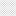 1.4 Supplier 1.5 Email sales@auk-group.comsales@auk-group.comsales@auk-group.comsales@auk-group.comsales@auk-group.comsales@auk-group.comNumber Mon to Fri 8.30am to 5.00pm - 01626 355177Mon to Fri 8.30am to 5.00pm - 01626 355177Mon to Fri 8.30am to 5.00pm - 01626 355177Mon to Fri 8.30am to 5.00pm - 01626 355177Mon to Fri 8.30am to 5.00pm - 01626 355177Mon to Fri 8.30am to 5.00pm - 01626 355177Mon to Fri 8.30am to 5.00pm - 01626 355177SECTION 2. HAZARD IDENTIFICATION IFICATION IFICATION IFICATION IFICATION IFICATION IFICATION SECTION 2. HAZARD IDENTIFICATION IFICATION IFICATION IFICATION IFICATION IFICATION IFICATION Classification (EC1272/2008) None 72/2008) None 72/2008) None 72/2008) None 72/2008) None 72/2008) None 72/2008) None 2.1 Signal Word 2.1 Signal Word 2.1 ClassificationPhysical: Not classified Health: Not classified Physical: Not classified Health: Not classified Physical: Not classified Health: Not classified Physical: Not classified Health: Not classified Physical: Not classified Health: Not classified Physical: Not classified Health: Not classified Physical: Not classified Health: Not classified 2.1 ClassificationEnvironmental Not classified   Environmental Not classified   Environmental Not classified   Environmental Not classified   Environmental Not classified   Environmental Not classified   Environmental Not classified   Hazard Statements Not classified Hazard Statements Not classified Precautionary Statements P102 Keep out P301 + 312 If Ssoof reach of children wallowed: Call a poison centre or doctor if you feel unwell.  If in eyes: rinse cautiously with water for several minutes. Remove contact le . Continue rinsing   of reach of children wallowed: Call a poison centre or doctor if you feel unwell.  If in eyes: rinse cautiously with water for several minutes. Remove contact le . Continue rinsing   of reach of children wallowed: Call a poison centre or doctor if you feel unwell.  If in eyes: rinse cautiously with water for several minutes. Remove contact le . Continue rinsing   of reach of children wallowed: Call a poison centre or doctor if you feel unwell.  If in eyes: rinse cautiously with water for several minutes. Remove contact le . Continue rinsing   of reach of children wallowed: Call a poison centre or doctor if you feel unwell.  If in eyes: rinse cautiously with water for several minutes. Remove contact le . Continue rinsing   nses, if present Precautionary Statements P305+351+338soof reach of children wallowed: Call a poison centre or doctor if you feel unwell.  If in eyes: rinse cautiously with water for several minutes. Remove contact le . Continue rinsing   of reach of children wallowed: Call a poison centre or doctor if you feel unwell.  If in eyes: rinse cautiously with water for several minutes. Remove contact le . Continue rinsing   of reach of children wallowed: Call a poison centre or doctor if you feel unwell.  If in eyes: rinse cautiously with water for several minutes. Remove contact le . Continue rinsing   of reach of children wallowed: Call a poison centre or doctor if you feel unwell.  If in eyes: rinse cautiously with water for several minutes. Remove contact le . Continue rinsing   of reach of children wallowed: Call a poison centre or doctor if you feel unwell.  If in eyes: rinse cautiously with water for several minutes. Remove contact le . Continue rinsing   nses, if present Precautionary Statements and easy to do soof reach of children wallowed: Call a poison centre or doctor if you feel unwell.  If in eyes: rinse cautiously with water for several minutes. Remove contact le . Continue rinsing   of reach of children wallowed: Call a poison centre or doctor if you feel unwell.  If in eyes: rinse cautiously with water for several minutes. Remove contact le . Continue rinsing   of reach of children wallowed: Call a poison centre or doctor if you feel unwell.  If in eyes: rinse cautiously with water for several minutes. Remove contact le . Continue rinsing   of reach of children wallowed: Call a poison centre or doctor if you feel unwell.  If in eyes: rinse cautiously with water for several minutes. Remove contact le . Continue rinsing   of reach of children wallowed: Call a poison centre or doctor if you feel unwell.  If in eyes: rinse cautiously with water for several minutes. Remove contact le . Continue rinsing   nses, if present 2.2 Labelling None None 2.3 Other Hazards None noted None noted None noted None noted None noted None noted None noted None noted 3.2 Mixture 3.2 Mixture 3.2 Mixture 3.2 Mixture 3.2 Mixture 3.2 Mixture Product Product EC (EINECS No. CAS-No. % % Alkyl Ester Ammonium Alkyl Ester Ammonium 295-344-3 91995-81-2 <5 <5 Classification (EC 1272/2008) Classification (EC 1272/2008) Classification (EC 1272/2008) Physical: Not Classified. Health: Not Classified. Environmental: Not Classified. Physical: Not Classified. Health: Not Classified. Environmental: Not Classified. Physical: Not Classified. Health: Not Classified. Environmental: Not Classified. Product Product EC (EINECS No. CAS-No. % % Propan-2-OL Propan-2-OL 200-661-7 67-63-0 <1 <1 Classification (EC 1272/2008) Classification (EC 1272/2008) Classification (EC 1272/2008) Physical: Flam Liq. 2 – H225. Health: Eye irrit. 2 – H319, STOT Single 3 – H336. Environmental: Not Classified. Physical: Flam Liq. 2 – H225. Health: Eye irrit. 2 – H319, STOT Single 3 – H336. Environmental: Not Classified. Physical: Flam Liq. 2 – H225. Health: Eye irrit. 2 – H319, STOT Single 3 – H336. Environmental: Not Classified. Physical: Flam Liq. 2 – H225. Health: Eye irrit. 2 – H319, STOT Single 3 – H336. Environmental: Not Classified. Physical: Flam Liq. 2 – H225. Health: Eye irrit. 2 – H319, STOT Single 3 – H336. Environmental: Not Classified. Physical: Flam Liq. 2 – H225. Health: Eye irrit. 2 – H319, STOT Single 3 – H336. Environmental: Not Classified. Product Product EC (EINECS No. CAS-No. % % Parfum' Parfum' N/a N/a <1 <1 Classification (EC 1272/2008) Classification (EC 1272/2008) Classification (EC 1272/2008) Classification (EC 1272/2008) Classification (EC 1272/2008) Classification (EC 1272/2008) Physical: Not Classified. Physical: Not Classified. Physical: Not Classified. Physical: Not Classified. Physical: Not Classified. Physical: Not Classified. Health: Skin Corr 2 – H315, Eye Irrit. 2 – H319 Skin Sen. 1 – H317. Environmental: Aquatic Chronic 2 – H411. Health: Skin Corr 2 – H315, Eye Irrit. 2 – H319 Skin Sen. 1 – H317. Environmental: Aquatic Chronic 2 – H411. Health: Skin Corr 2 – H315, Eye Irrit. 2 – H319 Skin Sen. 1 – H317. Environmental: Aquatic Chronic 2 – H411. Health: Skin Corr 2 – H315, Eye Irrit. 2 – H319 Skin Sen. 1 – H317. Environmental: Aquatic Chronic 2 – H411. Health: Skin Corr 2 – H315, Eye Irrit. 2 – H319 Skin Sen. 1 – H317. Environmental: Aquatic Chronic 2 – H411. Health: Skin Corr 2 – H315, Eye Irrit. 2 – H319 Skin Sen. 1 – H317. Environmental: Aquatic Chronic 2 – H411. For the full text of the H-statements mentioned in this section, see section 16. For the full text of the H-statements mentioned in this section, see section 16. For the full text of the H-statements mentioned in this section, see section 16. For the full text of the H-statements mentioned in this section, see section 16. For the full text of the H-statements mentioned in this section, see section 16. For the full text of the H-statements mentioned in this section, see section 16. SECTION 4. FIRST 	-AID MEASURES SECTION 4. FIRST 	-AID MEASURES SECTION 4. FIRST 	-AID MEASURES SECTION 4. FIRST 	-AID MEASURES SECTION 4. FIRST 	-AID MEASURES SECTION 4. FIRST 	-AID MEASURES SECTION 4. FIRST 	-AID MEASURES SECTION 4. FIRST 	-AID MEASURES SECTION 4. FIRST 	-AID MEASURES SECTION 4. FIRST 	-AID MEASURES SECTION 4. FIRST 	-AID MEASURES SECTION 4. FIRST 	-AID MEASURES 4.1 Description of First Aid Measures Inhalation 4.1 Description of First Aid Measures Inhalation 4.1 Description of First Aid Measures Inhalation 4.1 Description of First Aid Measures Inhalation 4.1 Description of First Aid Measures Inhalation 4.1 Description of First Aid Measures Inhalation Ingestion Move exposed person to fresh air. Get medical attention if discomfort continues Move exposed person to fresh air. Get medical attention if discomfort continues Move exposed person to fresh air. Get medical attention if discomfort continues Move exposed person to fresh air. Get medical attention if discomfort continues Move exposed person to fresh air. Get medical attention if discomfort continues Skin Contact Do Not Induce Vomiting! Immediately rinse mouth and drink plenty of water Get medical advice Remove contaminated clothing immediately and wash with soap and water. Get medical attention if any Do Not Induce Vomiting! Immediately rinse mouth and drink plenty of water Get medical advice Remove contaminated clothing immediately and wash with soap and water. Get medical attention if any Do Not Induce Vomiting! Immediately rinse mouth and drink plenty of water Get medical advice Remove contaminated clothing immediately and wash with soap and water. Get medical attention if any Do Not Induce Vomiting! Immediately rinse mouth and drink plenty of water Get medical advice Remove contaminated clothing immediately and wash with soap and water. Get medical attention if any Do Not Induce Vomiting! Immediately rinse mouth and drink plenty of water Get medical advice Remove contaminated clothing immediately and wash with soap and water. Get medical attention if any Skin Contact discomfort continues  discomfort continues  discomfort continues  discomfort continues  discomfort continues  Eye Contact Immediately flush with plenty of water for up to 15 minutes. Remove contact lenses if safe and easy to do so, open eyes wide apart. Get medical attention immediately. Continue to rinse. Immediately flush with plenty of water for up to 15 minutes. Remove contact lenses if safe and easy to do so, open eyes wide apart. Get medical attention immediately. Continue to rinse. Immediately flush with plenty of water for up to 15 minutes. Remove contact lenses if safe and easy to do so, open eyes wide apart. Get medical attention immediately. Continue to rinse. Immediately flush with plenty of water for up to 15 minutes. Remove contact lenses if safe and easy to do so, open eyes wide apart. Get medical attention immediately. Continue to rinse. Immediately flush with plenty of water for up to 15 minutes. Remove contact lenses if safe and easy to do so, open eyes wide apart. Get medical attention immediately. Continue to rinse. 4.2 Most Important Symptoms and effects, both acute and delayed ptoms and effects, both acute and delayed ptoms and effects, both acute and delayed ptoms and effects, both acute and delayed ptoms and effects, both acute and delayed General Information Symptoms described are dependent upon the concentration and exposure time  Symptoms described are dependent upon the concentration and exposure time  Symptoms described are dependent upon the concentration and exposure time  Symptoms described are dependent upon the concentration and exposure time  Symptoms described are dependent upon the concentration and exposure time  Inhalation Possible irritation of throat, nose & airway Possible irritation of throat, nose & airway Possible irritation of throat, nose & airway Possible irritation of throat, nose & airway Possible irritation of throat, nose & airway Ingestion May cause discomfort if swallowed  May cause discomfort if swallowed  May cause discomfort if swallowed  May cause discomfort if swallowed  May cause discomfort if swallowed  Skin Contact May cause skin Irritation  May cause skin Irritation  May cause skin Irritation  May cause skin Irritation  May cause skin Irritation  Eye Contact 4.3 Indication of immediEye Contact 4.3 Indication of immediPossible eye irritation  ate medical attention and special treatment needed if necessary Possible eye irritation  ate medical attention and special treatment needed if necessary Possible eye irritation  ate medical attention and special treatment needed if necessary Possible eye irritation  ate medical attention and special treatment needed if necessary Possible eye irritation  ate medical attention and special treatment needed if necessary SECTION 5. FIRE-FIGHTING MEASURES SECTION 5. FIRE-FIGHTING MEASURES SECTION 5. FIRE-FIGHTING MEASURES SECTION 5. FIRE-FIGHTING MEASURES SECTION 5. FIRE-FIGHTING MEASURES SECTION 5. FIRE-FIGHTING MEASURES 5.1 Suitable Extinguishing Media  Use:  5.1 Suitable Extinguishing Media  Use:  5.1 Suitable Extinguishing Media  Use:  5.1 Suitable Extinguishing Media  Use:  5.1 Suitable Extinguishing Media  Use:  The preparation is not readily flammable, use fire-extinguishing media suitable for surrounding materials  The preparation is not readily flammable, use fire-extinguishing media suitable for surrounding materials  The preparation is not readily flammable, use fire-extinguishing media suitable for surrounding materials  The preparation is not readily flammable, use fire-extinguishing media suitable for surrounding materials  The preparation is not readily flammable, use fire-extinguishing media suitable for surrounding materials  5.2 Specific Hazard arising from the chemical 5.2 Specific Hazard arising from the chemical 5.2 Specific Hazard arising from the chemical 5.2 Specific Hazard arising from the chemical 5.2 Specific Hazard arising from the chemical When heated in the case of fire, harmful or toxic gases may be produced When heated in the case of fire, harmful or toxic gases may be produced When heated in the case of fire, harmful or toxic gases may be produced When heated in the case of fire, harmful or toxic gases may be produced When heated in the case of fire, harmful or toxic gases may be produced 5.3 Special protective actions for fire fighters 5.3 Special protective actions for fire fighters 5.3 Special protective actions for fire fighters 5.3 Special protective actions for fire fighters 5.3 Special protective actions for fire fighters Self contained breathing apparatus and full protective clothing must be worn Self contained breathing apparatus and full protective clothing must be worn Self contained breathing apparatus and full protective clothing must be worn Self contained breathing apparatus and full protective clothing must be worn Self contained breathing apparatus and full protective clothing must be worn 10.1 Reactivity None known 10.2 Chemical stability Stable under normal conditions and use. 10.3 Possibility of hazardous reactions No specific reactivity hazards associated with this product. 10.4 Conditions to avoid Avoid excessive heat for prolonged periods of time. Do Not allow to freeze 10.5 Incompatible materials Strong oxidising substances 10.6 Hazardous decomposition products Oxides of: Carbon  SECTION 11. TOXICOLOGICAL INFORMATION 11.1 Information on toxicological effects  Toxicological information  We have not carried out any animal testing; therefore we have no toxicological data specifically for this product. The toxicological data, where provided by the raw material manufacture, can be made available on request.  SECTION 12. ECOLOGICAL   INFORMATION 12.1 Toxicity We have not carried out any Aquatic testing; therefore we have no Aquatic Toxicity Data specifically for this product. The Aquatic Toxicity data, where provided by the raw material manufacturer for the ingredients with aquatic toxicity can be provided on request 12.1 Toxicity We have not carried out any Aquatic testing; therefore we have no Aquatic Toxicity Data specifically for this product. The Aquatic Toxicity data, where provided by the raw material manufacturer for the ingredients with aquatic toxicity can be provided on request 12.2 Persistence and degradability  Degradability: the products used in this preparation are designed for disposal via normal foul water disposal methods   12.3 Bioaccumulative potential This preparation does not contain any substance that is expected to be bioaccumlating 12.4 Mobility in soil The product is soluble in water 12.5 Results of PBT and vPvB This preparation does not contain and PBT or vPvB substances  12.6 Other adverse effects None Known  SECTION 13. DISPOSAL CONSIDERATIONS 13.1 Waste treatment methods The preparation is designed for disposal via foul drain after use. Large volumes to be treated as controlled waste. Disposal to licensed waste disposal site in accordance with local waste disposal authority. Clean used container and recycle. SECTION 14. TRANSPORT INFORMATION 15.1 Safety, health and environmental regulations/legislation specific to the substance or mixture Guidance notes: Workplace Exposure Limits EH40 EU Legislation: Safety Data sheets prepared in accordance with REACH Commission Regulation (EU) No 453/2010 Packaging & Labelling of dangerous preparations. Ingredients are listed with classification under GHS / CLP – Regulation (EC) No 1272/2008 classification, ADR 2013 15.2 Chemical Safety Assessment Not applicable this product is a mixture REV. No. REPL. SDS 2/1 Generated 17th November 2017 replaces v1 13th March 2015 SDS No. C2/276-CLP SDS Status Ok Approved 17th November 2017 Notes This information relates only to the specific material designed and may not be valid for such material used in combination with any other materials or in any process. Such information is to the best of the company’s knowledge and belief, accurate and reliable as of date indicated. However, no warranty, guarantee or representation is made as to its accuracy, reliability or completeness. It is the user’s responsibility to satisfy himself as to the suitability of such information for his own particular use. Hazard statements in full H225 – Highly flammable liquid and vapours   H315 – Causes skin irritation H317 – May cause an allergic skin reaction H319 – Causes serious eye irritation H336 – May cause drowsiness or dizziness H411 – Toxic to aquatic life with long lasting effects Hazard statements in full H225 – Highly flammable liquid and vapours   H315 – Causes skin irritation H317 – May cause an allergic skin reaction H319 – Causes serious eye irritation H336 – May cause drowsiness or dizziness H411 – Toxic to aquatic life with long lasting effects Supplementary  P- Statements None Supplementary  P- Statements END of SDS 